§10201.  Power to raise revenue1.  Sale of publications.  If the commissioner determines it advisable for the more effective dissemination of factual information, information of public interest or information tending to promote better public relations, the commissioner may fix the price, if any, of certain publications and materials of the department and sell and deliver them.  Publications and materials included within this authority are all publications, articles, biological and statistical data, professional and technical service reports by departmental personnel and other materials in the department's possession and pertaining to the department.  These publications may not carry any advertising of a political nature but may carry commercial advertising.  The commissioner shall accept commercial advertising in the department's general circulation magazine entitled "Maine Fish and Wildlife" and any successor or similar publication developed by the department.The commissioner may sell or lease video and audio recordings, photographs and negatives owned by the department and may fix the price, if any, giving consideration to their fair market value.[PL 2007, c. 539, Pt. E, §3 (AMD).]2.  Sale of advertising in abstracts of fish and wildlife laws. [PL 2007, c. 539, Pt. E, §4 (RP).]3.  Sale of general merchandise.  The commissioner may engage in the selling and marketing of general merchandise products such as T-shirts, aprons, coffee mugs and greeting cards when the express purpose is to accommodate public demand and generate supplemental funds.  These funds may not be used for any costs associated with a quarterly magazine produced by the department.A.  The commissioner may create dedicated accounts to deposit money received from the sale of general merchandise pursuant to this subsection.  [PL 2003, c. 614, §9 (AFF); PL 2003, c. 655, Pt. B, §38 (AMD); PL 2003, c. 655, Pt. B, §422 (AFF).]B.  Funds received by the commissioner from the sale of general merchandise products pursuant to this subsection must be deposited in a dedicated account to be used only for the purposes described in section 10108, subsection 2.  [PL 2003, c. 414, Pt. A, §2 (NEW); PL 2003, c. 614, §9 (AFF).][PL 2003, c. 614, §9 (AFF); PL 2003, c. 655, Pt. B, §38 (AMD); PL 2003, c. 655, Pt. B, §422 (AFF).]4.  Promotion and education on lead sinkers and lures.  The commissioner may accept money, goods or services donated to the department for the purpose of educating the public on ways to minimize the threat to loons and other bird species from discarded or lost lead sinkers and lures.  Any money, goods or services accepted by the commissioner under this subsection may be used only for those purposes.[PL 2003, c. 414, Pt. A, §2 (NEW); PL 2003, c. 614, §9 (AFF).]5.  Design of migratory waterfowl permit; sale of prints.  The design of migratory waterfowl permits pursuant to section 11157 and sale of prints must be as follows.A.  The commissioner may provide for the reproduction, sale, licensing, distribution and other disposal of any art created in conjunction with the permit.  The commissioner shall establish by rule the procedures governing the design of the permit and the reproduction, sale, licensing, distribution and other disposal of any art created in conjunction with the permit. Rules adopted pursuant to this paragraph are routine technical rules as defined in Title 5, chapter 375, subchapter 2‑A.  [PL 2003, c. 614, §9 (AFF); PL 2003, c. 655, Pt. B, §39 (AMD); PL 2003, c. 655, Pt. B, §422 (AFF).]B.  The design of the permit and any art created in conjunction with it may be selected through an art contest.  The commissioner may award a cash prize for the winning entry selected in a contest.  [PL 2009, c. 340, §7 (AMD).][PL 2009, c. 340, §7 (AMD).]6.  Donations.  The commissioner may accept money, goods and services donated to the department to support specific programs carried out by the department.  Any money donated to the department in support of a specific program must be deposited into a dedicated account for the purpose of funding activities carried out by that program.[PL 2003, c. 655, Pt. B, §40 (NEW); PL 2003, c. 655, Pt. B, §422 (AFF).]7.  Donations for disabled veterans.  The commissioner may accept money donated to support hunting opportunities in the State for disabled veterans.  Any money donated to the department for this purpose must be transferred to the Department of Defense, Veterans and Emergency Management, Maine Bureau of Veterans' Services to be deposited into the Hunting Opportunities for Disabled Veterans Fund established in Title 37‑B, section 516.[PL 2019, c. 199, §1 (NEW); PL 2019, c. 377, §6 (REV).]SECTION HISTORYPL 2003, c. 414, §A2 (NEW). PL 2003, c. 414, §D7 (AFF). PL 2003, c. 614, §9 (AFF). PL 2003, c. 655, §§B37-40 (AMD). PL 2003, c. 655, §B422 (AFF). PL 2007, c. 539, Pt. E, §§3, 4 (AMD). PL 2009, c. 340, §7 (AMD). PL 2019, c. 199, §1 (AMD). PL 2019, c. 377, §6 (REV). The State of Maine claims a copyright in its codified statutes. If you intend to republish this material, we require that you include the following disclaimer in your publication:All copyrights and other rights to statutory text are reserved by the State of Maine. The text included in this publication reflects changes made through the First Regular and First Special Session of the 131st Maine Legislature and is current through November 1, 2023
                    . The text is subject to change without notice. It is a version that has not been officially certified by the Secretary of State. Refer to the Maine Revised Statutes Annotated and supplements for certified text.
                The Office of the Revisor of Statutes also requests that you send us one copy of any statutory publication you may produce. Our goal is not to restrict publishing activity, but to keep track of who is publishing what, to identify any needless duplication and to preserve the State's copyright rights.PLEASE NOTE: The Revisor's Office cannot perform research for or provide legal advice or interpretation of Maine law to the public. If you need legal assistance, please contact a qualified attorney.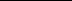 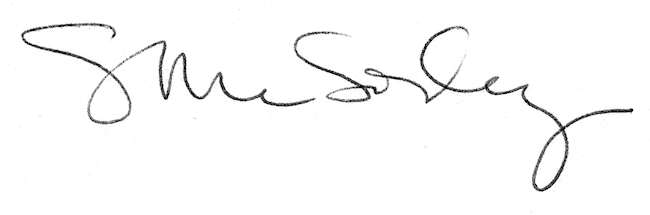 